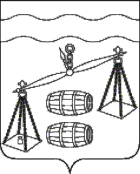 СЕЛЬСКОЕ  ПОСЕЛЕНИЕ«СЕЛО ШЛИППОВО»СУХИНИЧСКИЙ РАЙОНКАЛУЖСКАЯ  ОБЛАСТЬСЕЛЬСКАЯ  ДУМАРЕШЕНИЕот  24 февраля 2022 года                                                                                     №  68Федеральным законом от 25.12.2008 N 273-ФЗ "О противодействии коррупции", руководствуясь Уставом сельского поселения "Село Шлиппово", сельская Дума сельского поселения "Село Шлиппово", РЕШИЛА:1.  Решение Сельской Думы СП «Село Шлиппово» от 21.01.2019 № 134 «Об утверждении Положения о предоставлении гражданами, претендующими на замещение   должностей  муниципальной службы, и муниципальными служащими администрации сельского поселения «Село Шлиппово» сведений о доходах, расходах, об имуществе и обязательствах имущественного характера», считать утратившим силу.2.  Решение Сельской Думы СП «Село Шлиппово» от 06.11.2019 № 155  «О внесении изменений в Решение Сельской Думы СП «Село Шлиппово» от 21.01.2019 № 134 «Об утверждении Положения о предоставлении гражданами, претендующими на замещение  должностей  муниципальной службы, и муниципальными служащими администрации сельского поселения «Село Шлиппово» сведений о доходах, расходах, об имуществе и обязательствах имущественного характера»,  считать утратившим силу.3.   Настоящее Решение вступает в силу после обнародования.4. Контроль за исполнением настоящего Решения возложить на администрацию сельского поселения «Село Шлиппово».Глава сельского поселения  «Село Шлиппово»                                                                   Х.И.Триандафилиди                                                                        О признании утратившимисилу нормативных правовых актов 